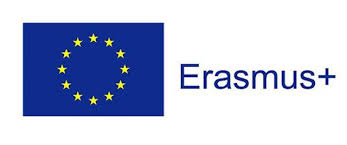 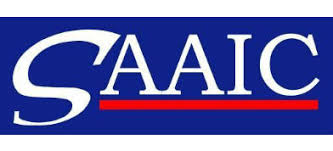 Projekt  „Študent dopravy v praxi“v rámci projektu Erasmus+, Kľúčová akcia 1: Vzdelávacia mobilita jednotlivcovDENNÍK ZAHRANIČNEJ STÁŽEČeská republika – Olomouc05. 06. 2022 – 18. 06. 2022Meno a priezvisko účastníka: Juraj HvorečnýŠtudijný odbor: 3760 M prevádzka a ekonomika dopravyStredná odborná škola dopravná, Rosinská  cesta 2, 010 08  Žilina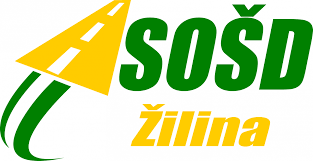 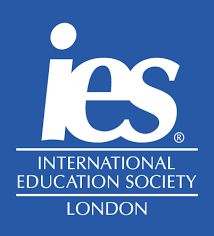 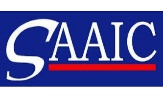 Identifikačné údaje o hostiteľskej organizácii
Pokyny pre prácu s denníkom:Zaznamenávajte údaje pravidelne každý deň.Zápis je potrebné predložiť sprevádzajúcej osobe najneskôr v nasledujúci deň.1.  deň                                     05. 06. 2022Zrealizované činnosti a aktivity v rámci odbornej praxe: Po príchode do hotela sme mali v jedálni stretnutie približne o 16:00 hodine s pani Andělovou z firmy AGAMOS, od ktorej sme dostali stravenky, inštrukcie aj s určitými MHD a adresou firmy PPL, kde sme sa mali dostaviť v pondelok na prvé stretnutie - školenie.Voľnočasové aktivity:Po príchode a ubytovaní v hoteli Senimo sme sa spoločne vybrali na vlakovú stanicu vybaviť preukážky na mestskú hromadnú dopravu. Po vybavení preukážok sme dostali menší rozchod a všetci sme sa stretli v hoteli o 19:00 na večeru, po ktorej som sa odobral na izbu.Celkové zhrnutie dňa (klady, zápory, dojmy.....):Z mesta mám pozitívne dojmy, je tu pekne, nemám čo vytknúť.....................................................................        					          Podpis sprevádzajúcej osoby2.  deň                                     06. 06. 2022Zrealizované činnosti a aktivity v rámci odbornej praxe: Na odbornú prax som prišiel podľa dohodnutého plánu, kde nás na vrátnici prebral mentor, ktorý nás zaviedol do zasadacej miestnosti, kde sa uskutočnilo školenie BOZP a krátko aj o histórii firmy PPL, ktoré trvalo približne do 13:50 Po skončení školenia sme vybavili potrebné dokumenty ohľadom dochádzky a BOZP.Voľnočasové aktivity:Po príchode z podniku PPL a menšom odpočinku na izbe hotela sme sa spoločne všetci vybrali na Horní Náměstí, kde sme sa skupinovo odfotili pri Stĺpe sv. Trojice a pri orloji. Zarecitoval nám tam lidový básnik. Odfotili sme sa taktiež aj pri Arionovej fontáne, ktorá vznikla v roku 2002 pri rekonštrukcii Horního Náměstí a navrhol ju olomoucky sochár Ivan Theimer.  Neskôr sme dostali rozchod s pokynmi dostaviť sa na večeru o 19:00.Keďže sme mali dostatok času, rozhodli sme sa ešte viac poobzerať mesto.Po večeri sme si spolu s chalanmi zašli zacvičiť do fitness centra odkiaľ sme išli priamo do hotela.Celkové zhrnutie dňa (klady, zápory, dojmy.....)Celkové dojmy sú kladné, vo firme sa mi páči a mesto aj okolie sú veľmi pekné.....................................................................        					          Podpis sprevádzajúcej osoby3.  deň                                     07. 06. 2022Zrealizované činnosti a aktivity v rámci odbornej praxe:Po príchode do podniku PPL o 08:00 sme boli zavedení do depa v hale, kde nám mentor podrobne vysvetlil prácu každého pracovníka, či chod dopravníkov na zásielky pri triedení, rannom vývoze či poobednom zvoze do depa. Keďže dopravník nedokáže spracovať všetky zásielky na základe tvaru či rozmeru, tieto zásielky (takzvane atypické zásielky) sa odbavujú ručne. Bolo nám aj ukázané ako sa manipuluje s nedoručenými zásielkami. Tie sa z dôvodu nedostatku údajov, či nezachytení príjemcu doma zvezú späť do depa do takzvanej “klietky”, ktorú ma na starosti “klecmistr”.Voľnočasové aktivity: Po príchode z PPL sme sa odobrali do mesta na obed a ešte trocha popozerať mesto. Po návrate z mesta do hotela sme si necelé dve hodinky odpočinuli a išli opäť do miestneho fitness centra. Pri odchádzaní sa poriadne rozpršalo, tak sme sa ponáhľali na MHD, ktorá ale meškala, čiže sme nestihli ani prestup na druhú MHD, ktorá nám ušla spolu aj s električkou. Zázračným spôsobom o pár minút neskôr išla ďalšia MHD, ktorou sme sa zviezli na Hlavní nádraží a odtiaľ prestúpili na MHD ku hotelu. Prišli sme akurát včas na večeru a približne okolo 20:30 sme sa išli s chalanmi najesť ešte do mesta. Do hotela sme sa vrátili o 21:50.Celkové zhrnutie dňa (klady, zápory, dojmy.....)Počasie trocha zvláštne, každú chvíľu sa mení. Ľudia vo firme sú veľmi milí.....................................................................        					          Podpis sprevádzajúcej osoby4.  deň                                     08. 06. 2022Zrealizované činnosti a aktivity v rámci odbornej praxe: Dnes taktiež ako včera sme mali nástup do podniku PPL o 8:00 odkiaľ si nás mentor zobral do haly depa, kde nám ukazoval odbavovanie neskoršieho šoféra, keďže všetci ostatní odišli niekedy okolo siedmej hodiny ráno. Bola nám ukázaná celá nakládka vozidla a aj kontrola zásielok či papierov, taktiež nám bola ukázaná práca so skenmi a etiketami na zásielkach. Neskôr nám ukázali prácu v programe ePs používanom na odbavovanie šoférov, balíkov či prepravných listov.Voľnočasové aktivity: Priamo z PPL, keďže som mal ešte čas, som išiel do fitness centra. Keď sme sa vrátili, bolo približne 15:15, tak som si len zhodil veci a o 15:30 sme mali zraz pred hotelom. Išli sme do botanickej záhrady Rozárium Olomouc, kde boli rôzne druhy kvetov ako napríklad ruže Wasterland, Amadeus či Florentina. Všetky tieto kvety pochádzali z veľa štátov ako napríklad USA, ČR, SR, Kanada, Nemecko, Holandsko, Británia a iné. Po príchode do hotela a po večeri sme si spolu s kamarátom išli zahrať basketbal.Celkové zhrnutie dňa (klady, zápory, dojmy.....)Pamiatky sú veľmi nádherné, Olomouc je nádherné mesto plné pamiatok.....................................................................        					          Podpis sprevádzajúcej osoby5.  deň                                     09. 06. 2020Zrealizované činnosti a aktivity v rámci odbornej praxe: Dnes sme do podniku prišli trocha skôr, na 6:30, pretože nám chceli ukázať hromadnú nakládku všetkých šoférov, trocha roboty sa ušlo aj mne a spolu s jedným zo šoférov sme skenovali a chystali balíky do vriec pre cyklokuriéra. Celkom sme nachystali 72 balíkov a 4 vrecia, ktoré sme zaplombovali. Po odchode šoférov si nás prebral mentor, ktorý nás posadil za počítač a pod jeho dozorom sme odbavovali Prepravné listy pre šoférov a neskôr nás nechali odbaviť aj satelitné depo JESENÍK.Voľnočasové aktivity: Po príchode do hotela o 13:00 som si išiel krátko pospať a o 14:30 sme sa všetci vybrali do ZOO OLOMOUC. Bolo tam mnoho zvierat, aj keď v horúčave skoro všetky spali zalezené. Po príchode do hotela sme mali menší oddych a išli na večeru odkiaľ som išiel priamo do fitness centra a vrátil sa na izbu približne o 22:00.Celkové zhrnutie dňa (klady, zápory, dojmy.....)Príroda je fascinujúca, avšak bolo obrovské horko.....................................................................        					          Podpis sprevádzajúcej osoby6.  deň                                     10. 06. 2022Zrealizované činnosti a aktivity v rámci odbornej praxe: Taktiež ako vo štvrtok sme mali príchod do PPL o 6:30, kde sme po príchode išli priamo do haly, kde som opäť skenoval a chystal balíky do vreca a následne ich plomboval. Po dokončení sme išli opäť do kancelárie, kde sme pod už menším dozorom odbavovali Prepravné Listy pre šoférov. Neskôr si nás zobral jeden zamestnanec, aby nám ukázal postup pri vybavovaní poškodenej zásielky. Keď nám to dovysvetľoval, zobral nás ku jednej z brán, kde už bola nachystaná dodávka, do ktorej sme ručným paletovým vozíkom nakladali palety s balíkmi.Voľnočasové aktivity: Po odchode z PPL sme sa šli naobedovať na Náměstí Hrdinú do čínskej reštaurácie, odkiaľ sme išli priamo do hotela. Po príchode sme boli veľmi vyčerpaní, tak sme išli spať. Po odpočinku sme išli do obchodného centra Šantovka, kde sme mali na 16:00 rezervovaný bowling. Po skončení sme trocha poobzerali centrum a išli sa opäť najesť. Po príchode sme išli priamo na večeru, odkiaľ som opäť išiel do fitness centra a vrátil sa do hotela približne o 22:00.Celkové zhrnutie dňa (klady, zápory, dojmy.....)Ľudia v reštauráciách sú veľmi milí, avšak niektorí ľudia na uliciach či prechádzaním mestom, naháňajú strach.....................................................................        					          Podpis sprevádzajúcej osoby7.  deň                                     11. 06. 2022Zrealizované činnosti a aktivity v rámci odbornej praxe:Dnes je sobota – voľný deň.Voľnočasové aktivity: Ráno po raňajkách približne o 9:15 sme išli z hotela na Hlavní nádraží, kde sme si zakúpili vlakové lístky. Išli sme do obce Teplice nad Bečvou, kde sme išli pozrieť Hranickú propast, ktorá je hlboká cez 400 metrov a je najväčšou zatopenou priepasťou na svete. Po tejto priepasti sme sa vybrali opačným smerom do Zbrašovských aragonitových jaskýň, kde sme mali na 13:00 rezervovanú prehliadku. Počas prehliadky nám bol vysvetlený skoro celý vznik jaskýň, ale väčšia časť bola uzatvorená z dôvodu zamorenia plynom oxidu uhličitého. Po prehliadke sme išli na vlakovú stanicu, odkiaľ sme išli späť do hotela. Opäť som bol unavený a zaspal. Zobudil som sa presne na večeru. Po večeri som išiel priamo spať.Celkové zhrnutie dňa (klady, zápory, dojmy.....)Deň hodnotím veľmi kladne, veľmi sa mi dnes páčilo, nevýhodou bolo obrovské horko.....................................................................        					          Podpis sprevádzajúcej osoby8.  deň                                     12. 06. 2022Zrealizované činnosti a aktivity v rámci odbornej praxe:Dnes je nedeľa – voľný deň.Voľnočasové aktivity: Po zobudení sa približne o 6:00 som išiel na raňajky približne okolo 7:00. Chvíľu som počkal na izbe, pobalil si veci a išiel do fitness centra na otváraciu hodinu na 8:00, kde na počudovanie bolo celkom dosť ľudí. Po príchode do hotela o 11:00 som rýchlo prehodil veci a išiel na autobusovú zastávku, kde sme mali zraz. Išli sme na exkurziu na hrad Šternberk v meste Šternberk. Hrad stojí v nadmorskej výške 300 metrov nad morom a bol postavený približne v 13. storočí. V hrade sa nachádzali aj niektoré pôvodné zachované predmety, či nástenné maľby v kaplnke. Veľkou zaujímavosťou boli kovové prieduchy, cez ktoré prechádzal teplý vzduch a slúžilo to ako vykurovanie. Ďalšou zaujímavosťou bol napríklad osobný výťah pre 3 osoby spolu s jedálnym výťahom. V hrade je 15 rôznych pecí na vykurovanie z toho 13 z nich bolo zreštaurovaných.Po prehliadke sme išli na vlakovú stanicu odkiaľ sme išli späť do Olomouca a do hotela. Po príchode som išiel na obed a následne zaspal.Celkové zhrnutie dňa (klady, zápory, dojmy.....)Exkurzia sa mi veľmi páčila, nemám čo by som vytkol okrem tepla, ktoré ale nádherne okolie mesta Šternberk ospravedlňuje.....................................................................        					          Podpis sprevádzajúcej osoby9.  deň                                     13. 06. 2022Zrealizované činnosti a aktivity v rámci odbornej praxe:  Po príchode na poobednú zmenu o 12:40 nás mentor vzal do haly, aby nám ukázal, ako prebieha poobedný zvoz zásielok a návrat šoférov a ich odbavovanie. Po návrate do kancelárie a menšej chvíli si nás kolegovia na dispečingu rozdelili a v pracovnom programe ePs sme pod menším dozorom odbavovali šoférov, ktorí sa vracali z doručovania. Kontrolovali sme prepravné listy, sumu, ktorú majú odovzdať pri návrate, tlačili sme etikety a objednané prepravy, a keď bolo potreba, tak ich aj stornovali. Po odbavení šoférov si nás kolega Michal vzal do haly, kde nám ukazoval, ako prebieha váženie a manipulácia atypických zásielok (zásielky nespĺňajúce rozmery či tvar). Dal nám to aj vyskúšať a skenerom každú jednu zásielku som musel naskenovať, prípadne priradiť etiketu.Voľnočasové aktivity:Po odchode z PPL som išiel s kamarátom do obchodného domu Šantovka, kde sme sa išli naobedovať a poobzerať nejaké obchody s oblečením. Po príchode do hotela sme mali menšiu pauzu, z ktorej sme išli priamo na večeru. Po večeri sme išli do Fitness centra odkiaľ sme sa vrátili približne o 21:50.Celkové zhrnutie dňa (klady, zápory, dojmy.....)Deň hodnotím pozitívne, v podniku sa mi páči, dali nám viac praktickej činnosti. Počasie mohlo byť lepšie, skoro celý deň pršalo.....................................................................        					          Podpis sprevádzajúcej osoby10.  deň                                     14. 06. 2022Zrealizované činnosti a aktivity v rámci odbornej praxe:Po príchode do PPL sme chvíľu počkali, kým prídu ostatní kolegovia/zamestnanci a presne tak isto ako včera sme odbavovali šoférov, tlačili etikety či stornovali objednávky a kontrolovali peňažnú sumu, ktorú mali odovzdať.Voľnočasové aktivity: Po odchode z PPL sme sa išli prejsť do obchodného centra Šantovka a najesť sa. Peši, cestou do hotela, sme sa zastavili poobzerať pamiatky na námestí ako napríklad Stĺp Svätej Trojice, ktorý predstavuje najvyššie súsošie Česka a je pamiatkou UNESCO, Olomoucký Orloj, ktorý sa tu nachádza od 15. storočia. Súčasná podoba orloja pochádza od Karla Svolinského a je v duchu socialistického realizmu. Katedrála svätého Václava, ktorá pôvodne ako románska bazilika z prvej polovice 12. storočia bola začiatkom 13. storočia prestavaná v románsko-gotickom slohu. Herkulova kašna, ktorá je druhá najstaršia fontána na Horním Náměstí bola vytvorená sochárskou dvojicou sochára Michaela Mandíka a kamenára Václava Schulera. Po poobzeraní pamiatok sme sa vybrali naspäť do hotela, chvíľu si odpočinuli a išli na večeru, odkiaľ sme išli do fitness centra a vrátili sa o 21:50 do hotela.Celkové zhrnutie dňa (klady, zápory, dojmy.....)Pekné počasie, silná alergia na kvitnúce rastliny.....................................................................        					          Podpis sprevádzajúcej osoby11.  deň                                     15. 06. 2022Zrealizované činnosti a aktivity v rámci odbornej praxe:Rovnako ako včera a v pondelok sme prišli do podniku PPL o 12:40 a chvíľu čakali, kým príde kolega na poobednú smenu, aby nás kontroloval. Medzitým sme spravili nejaké fotky na pracovisku ako dokumentáciu o účasti na projekte Erasmus+. Po príchode nás posadili za počítač, kde ako doteraz chodili šoféri približne od 14:10 do 15:50, aby sme ich odbavili. Dnes sme mali aj menší zádrhel, lebo šoférovi nepotvrdili prevzatie zásielky na výdajnom mieste. Voľnočasové aktivity:  Dnes počas našej poobednej zmeny, zvyšok skupiny spolu s učiteľkami išli na exkurziu na “Svatý Kopeček”. Bohužiaľ sme sa nemohli zúčastniť ani po skončení smeny, keďže po skončení smeny sme prišli do hotela približne o 17:00, keď sa aj ostatní vracali z exkurzie. Tak sme v hoteli počkali na večeru a opäť išli do fitness centra ako každý večer.Celkové zhrnutie dňa (klady, zápory, dojmy.....)Pohodové počasie, alergia - trocha lepšie, sústavné rušenie nočného kľudu na hoteli.....................................................................        					          Podpis sprevádzajúcej osoby12.  deň                                     16. 06. 2022Zrealizované činnosti a aktivity v rámci odbornej praxe: Dnes po príchode do podniku PPL o 9:00 sme počkali na dispečingu, odkiaľ si nás prebrala pani zo zákazníckeho servisu, kde nás porozdeľovali k počítačom k jednotlivým operátorom a dali nám slúchadlá a načúvali sme pri hovoroch so zákazníkmi. Niekedy sa ozvali aj zahraniční zákazníci, ktorí potrebovali pomôcť s objednávkami, zistiť dátum doručenia, či zmenu adresy alebo tel. čísla. Neskôr sme išli do zasadacej miestnosti, kde nám pustili hovor operátora so zákazníkom a my sme mali hodnotiť na stupnici od 0 do 3 rôzne kritéria komunikácie.Voľnočasové aktivity: Po odchode z podniku som sa zastavil v centre Šantovka v potravinách nakúpiť nejaké potraviny. Po príchode do hotela som si rýchlo spravil desiatu a o 14:20 sme mali zraz pred hotelom. Išli sme peši cez mesto pozrieť Pevnost poznání. Je to niečo ako interaktívne, z časti aj technické múzeum. Bolo tam celkom pekne, ale na môj vkus, skôr pre menšie deti. Cestou späť sme sa chvíľu prešli, no neskôr sme sa zviezli MHD. Po príchode do hotela sme išli na večeru a odtiaľ do fitness centra, odkiaľ sme sa tak ako vždy vrátili o 21:50.Celkové zhrnutie dňa (klady, zápory, dojmy.....)Mohlo byť lepšie počasie.....................................................................        					          Podpis sprevádzajúcej osoby13.  deň                                     17. 06. 2022Zrealizované činnosti a aktivity v rámci odbornej praxe:Taktiež ako v včera, tak aj dnes sme prišli do PPL o 9:00, kde si nás vzali do zákazníckeho servisu, kde sme najprv chvíľu čakali, kým sa uvoľnia operátori. Po uvoľnení operátorov nás každého usadili k jednému a chvíľu sme pozerali ako píšu maily zákazníkom, neskôr sme si to vyskúšali aj my. Odpisoval som približne štyrom zákazníkom. Keď som dostal anglicky píšuceho zákazníka, pustil som za počítač naspäť operátora a dohodli sme sa, že to vypíše on. Potom sme šli opäť do zasadačky, kde nám bolo vysvetlené, ako prebieha pohovor, ktorý sa skladá z troch úloh: písomná úloha vo worde, opis knihy/filmu, komunikácia formou telefonátu.Voľnočasové aktivity:Po odchode a rozlúčení sa so zamestnancami PPL sme spolu s chalanmi išli do hotela, kde sme si odpočinuli, a na recepcii sme si dali zabaliť večeru. Ďalej sme, už pobalení, išli do mesta pozrieť Katedrálu sv. Václava a ešte pozrieť iné pamiatky a aj námestia. Potom sme išli približne o 19:30 do fitness centra a odtiaľ ako vždy do hotela o 21:50.Celkové zhrnutie dňa (klady, zápory, dojmy.....)Bude mi chýbať PPL a ich zamestnanci.....................................................................        					          Podpis sprevádzajúcej osoby14.  deň                                     18. 06. 2022Zrealizované činnosti a aktivity v rámci odbornej praxe:Sobota – voľný deň.Voľnočasové aktivity: Po zobudení som šiel na posledné raňajky, po ktorých som sa šiel dobaliť, o 9:45 sme mali stretnutie pred hotelom. Na recepcii sme odovzdali karty od izieb a počkali na autobus, spravili posledné skupinové fotky a o 10:00 sme šli domov.Celkové zhrnutie dňa (klady, zápory, dojmy.....)Teším sa domov....................................................................        					          Podpis sprevádzajúcej osobyČo mi účasť na tejto mobilite priniesla, čo som sa naučil, spoznal .....Účasť na tejto stáži, ako som už spomínal, mi dala množstvo nových skúseností z odboru nášho štúdia v škole, či kultúry mesta Olomouc. Predovšetkým si vážim všetky skúsenosti, ktoré som pochytil v podniku PPL a o jeho prevádzke, ako napríklad nakládka či vykládka, odbavovanie šoférov a ich hotovosti na odovzdanie do automatu, tlačenie etikiet objednávok a stornovanie objednávok. Taktiež aj príprava balíkov, skenovanie balíkov, chystanie balíkov do vreca pre cyklokuriéra a jeho plombovanie, skenovanie atypických balíkov a ich váženie, zápis o škode a vrátenie zásielky. Naučil som sa taktiež postup pri volaní so zákazníkom v zákazníckom servise a následnú komunikáciu, tiež písanie mailov, chatov so zákazníkmi a podobne.Čo sa týka mesta, mal som možnosť pozrieť si množstvo pamiatok ako napríklad Stĺp sv. Trojice, Katedrálu sv. Václava, Chrám sv. Gorazda a mnoho iných na Horním náměstí. Taktiež som mal možnosť sa ísť pozrieť do ZOO Olomouc aj keď ¾ zvierat bolo schovaných. Ďalšou zaujímavou vecou bola “turistika” na Hranickú propast, ktorá je najväčšia/najhlbšia na svete a dosahuje hĺbku niekoľko sto metrov. Neďaleko sa aj nachádzajú Aragonitové jaskyne, ktoré sú na svete len tri a to v ČR, SR a v Mexiku. Odnášam si odtiaľto množstvo poznatkov, ktoré verím, že v budúcnosti využijem.Dátum: 18.06.2022			                      		Hvorečný	                                                                       Podpis účastníka mobilityObchodné menoPPL CZ, s. r. o.SídloDolní Novosadská 335/94,Olomouc, 779 00Mentor zahraničnej stážeMartin SmrčekKontaktné údaje (tel., e-mail)msmrcek@ppl.cz